Расположение экспонатовМакет «волшебного фонаря».Стереоскопы.Инсталляция на вращающейся платформе.Витрина, посвященная режиссеру Дзиге Вертову.Кинокамера Pathé Professionell, кинокамера «Parvo», кинокамера «СК-21».Экраны, на которых демонстрируются видеофрагменты.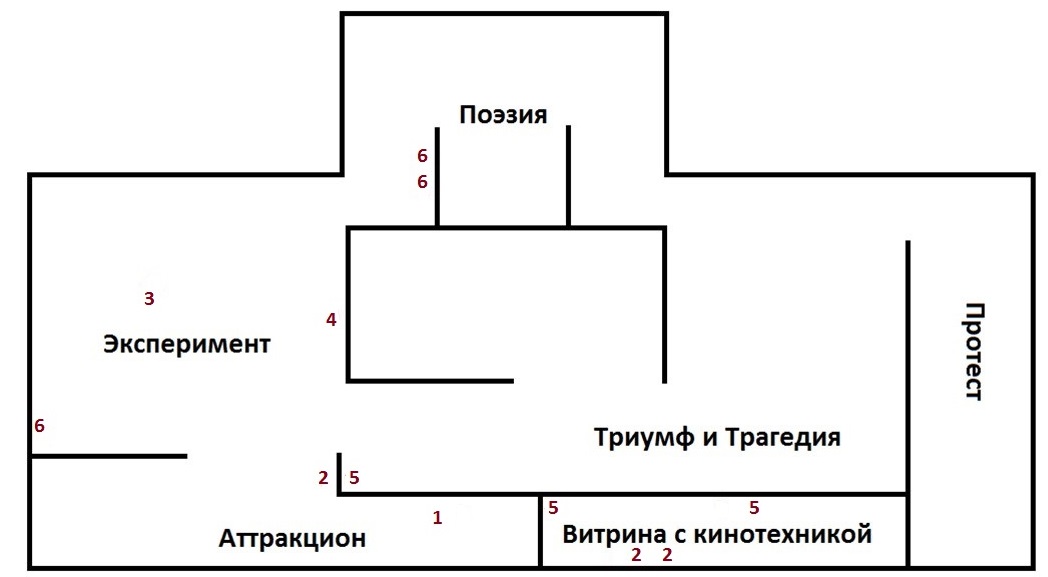 